Dokumentation von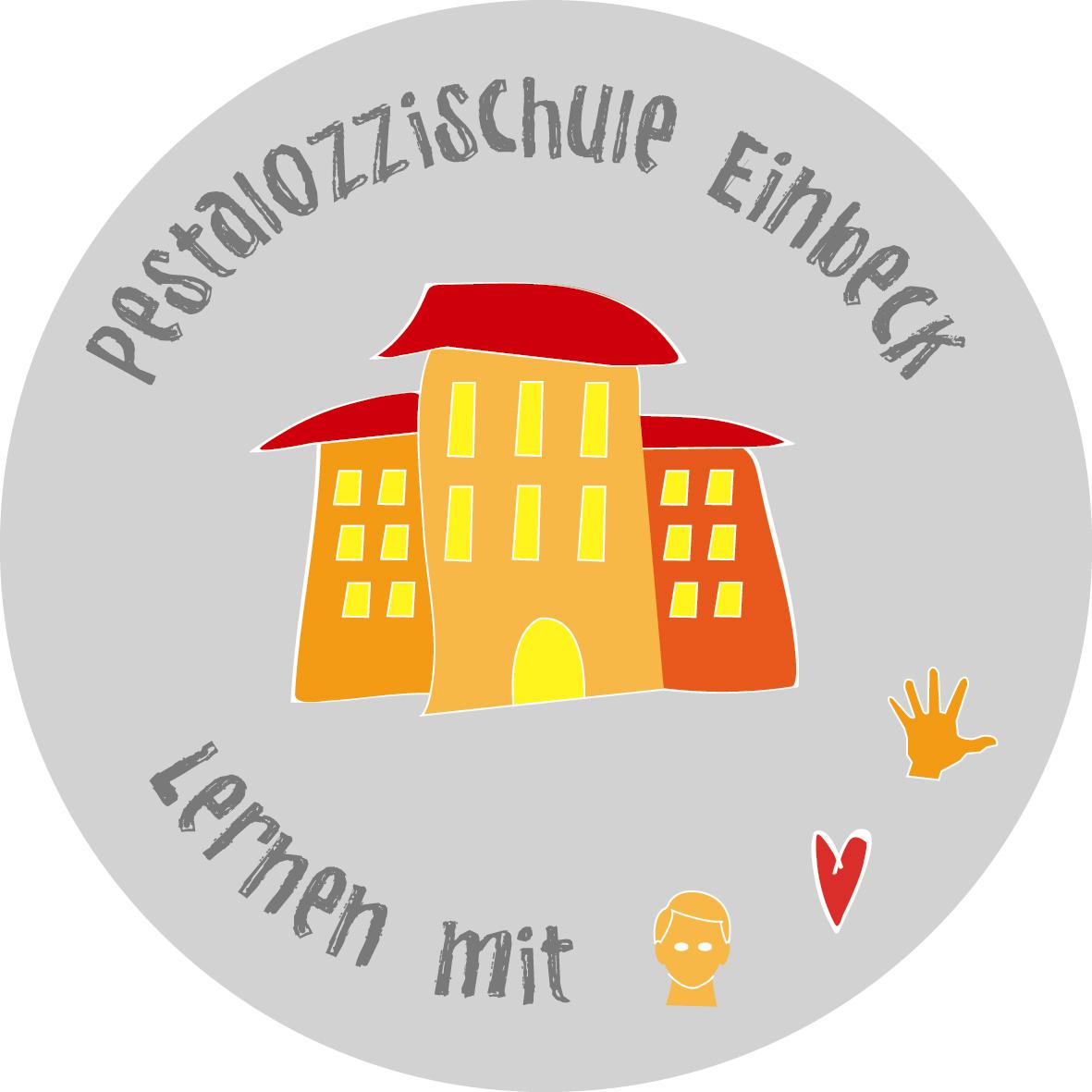 Verhaltensauffälligkeiten / StraftatenStand: Juni  2015Name ___________________	Klasse______VerhaltensauffälligkeitenVerhaltensauffälligkeitenVerhaltensauffälligkeitenVerhaltensauffälligkeitenRespektlosigkeit, z.B. ständiges Widersprechen, offensichtliches Lügen1unangemessenes Konfliktverhalten, Verbale Gewalt unter Schülern5Massives anhaltendes Stören des Unterrichts2Verbale Gewalt Schüler-Lehrer6Beschädigen, Entwenden oder Verschmutzen von fremdem Eigentum3Körperliche Gewalt und Übergriffe (auch sexuell motiviert) unter Schülern7Arbeitsverweigerung, Lehreranweisungen ignorieren4Körperliche Gewalt Schüler-Lehrer8VerhaltensstörungenVerhaltensstörungenStraftatenStraftatenVerhalten, das automatisiert und übersituativ ist, z.B. Aggressionen, Verweigerung, Zwangsstörung (Neurotisierung)9Diebstahl, Erpressung, Mobbing, Nötigung, Körperverletzung, Vandalismus, Ausgrenzung10Verh.Bemerkung und Konsequenz(ergänzendes Zusatzblatt bei schwerwiegenden Vorfällen)Datum/Kürzel